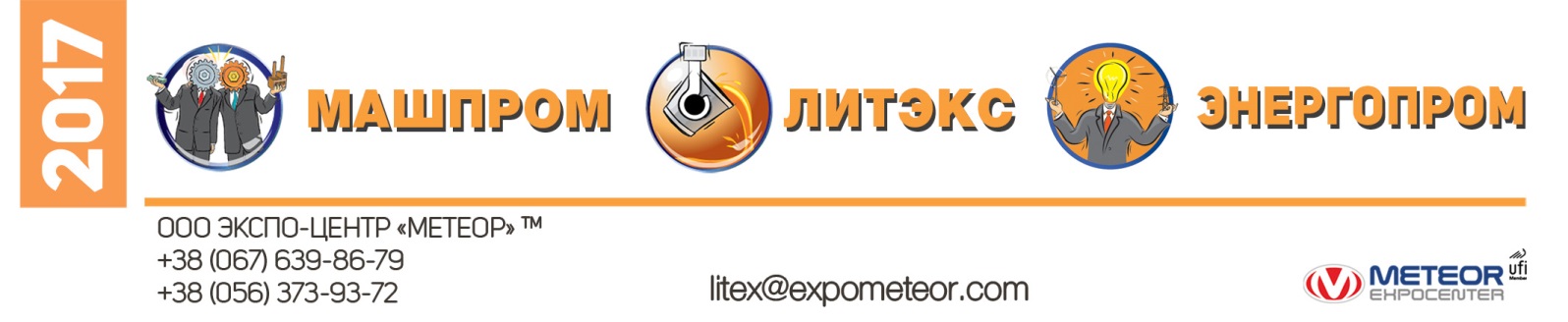 Традиционно в Днепре пройдет Международная специализированная выставка промышленного оборудования, металлообработки, литья   и энергетики «Машпром тм»,  «Литэкс тм»,  «Энергопром тм». Спешим сообщить  Вам, что этой осенью выставка состоится с 11 по 13 октября.Международная специализированная выставка «Машпром тм», «Литэкс тм»,  «Энергопром тм» - это уникальный проект для Украины, ведь он объединяет в себе три крупных и значимых направления для развития экономики страны. Также является уникальной деловой платформой для заключения договоров, обмена опытом и информацией.  Местом проведения мероприятия в этом году станет ПР «Лавина», ул. Космическая, 20, г. Днепр. Современная площадка, облагороженная  территория и удобное месторасположение парка обеспечат гостям и экспонентам комфортные условия для деловой встречи. Участие в выставке – плодотворный опыт в деятельности каждой компании, ведь для нас крайне важен успех экспонентов и мы готовы помочь в его достижении.  Качественная и эффективная  рекламная  кампания, привлечет на мероприятие, не только специалистов, ранее посещавших выставку, но и целевую аудиторию со всех регионов Украины.Доказательством высокого уровня организации мероприятия является знак качества международной организации UFI, которым обладает выставочная компания Экспо-центр «Метеор». Также, хотим отметить, особенность выставки «Машпром тм», «Литэкс тм»,  «Энергопром тм» - это насыщенная деловая программа. В рамках выставки традиционно пройдет литейный консилиум с обсуждением важных насущных вопросов отрасли и обменом мнений за круглым столом. Семинары, мастер-классы, деловые встречи и консультации – все это сделает каждый день выставки особенным. Планируемое количество участников: более 150 компанийОжидаемое количество участников: более 3000 человек.Тематические разделы выставки «Машпром-2017»•Промышленное оборудование;•Металлообработка;•Контрольно-измерительные машины, приборы, инструменты;•Автоматизация производства;•Информационные технологии для производства;•Подъемно-транспортное оборудование;•Энергосберегающие технологии;•Инструмент и оснастка;•Смазочные материалы, охлаждающие жидкости;•Электротехника;•Подшипники;•Трубы из черных, цветных металлов и сплавов;•Переработка полимеров и композиционных материалов;•Соединение элементов труб;•Проволока, обработка проволоки, изделия из проволоки;•Промышленные средства индивидуальной защиты;•Б/у оборудование;•Сварка;•Модернизация, ремонт и восстановление машин и оборудования;•Инжиниринг и консалтинг;•Экологическая безопасность промышленных объектов;•Профильные ассоциации, союзы, институты;•Научно-техническая литература.«Литекс-2017»•Производители литья (предприятия, заводы);•Оборудование для производства литья;•Оснастка;•Художественное литье, ковка;•Институты;•Наукоемкие технологии, инновации в области литейного производства;•Инвестиции, консалтинг;•Лизинг, кредитование;•Материалы для производства литья;•Проектирование литейных цехов, участков и производств;•Программное обеспечение и моделирование литейных процессов;•Кип в области литейного производства;•Сервис и ремонт литейного оборудования. Техническая литература, СМИ;•Отраслевые союзы и ассоциации.«Энергопром- 2017»•Солнечная энергетика;•Ветроэнергетика;•Биотопливо;•Биогаз;•Геотермальная энергетика;•Экология;•Промышленные средства индивидуальной защиты;•Изоляционные материалы в  энергетике;•Производство электрической и тепловой энергии;•Энергоэффективность и энергосбережение;•Электротехника;•КИПиА, приборы учета, диагностическое оборудование;•Автономные источники энергии;•Проектирование, монтаж, пусковая наладка оборудования. Спешите занять выгодные места!Лидеры промышленной отрасли уже с нами, а Вы?Для получениядополнительной информации обращайтесь:  Тел.+38 (056) 373-93-72, (067) 639-86-79litex@expometeor.com